PINTE O NÚMERO UM.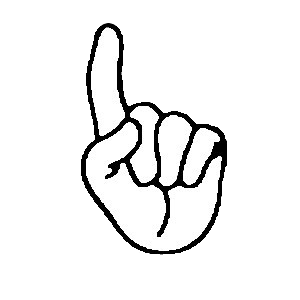 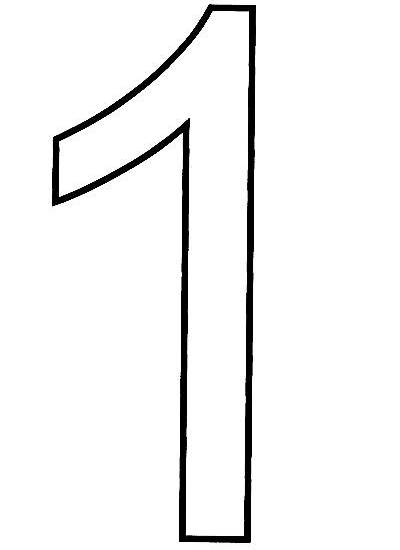 ESCOLADATADATA____ /____ / ________ /____ / ________ /____ / ____ALUNOPROFESSORAPROFESSORAANOANOTURMA